.SIDE TAP, SIDE TAP, HEEL TURN ½ RIGHT, DOUBLE LEFT HIP TWICESIDE TAP, SIDE TAP, HEEL TURN ½ RIGHT, DOUBLE LEFT HIP TWICEREVERSE STRUTS, SIDE HOLD, DOUBLE HIPSREVERSE DIAGONAL STRUTS, TAP, HOLD, FORWARD BALL STEP, STEPSTEP KICK, STEP KICK, RIGHT SIDE BALL STEP TOGETHER RIGHT, LEFT, HOLD, HIPS, CLICKSFORWARD RIGHT ROCK, ½ TURN RIGHT, HOLD, ½ PIVOT RIGHT, CROSS SHIMMYSIDE STRUT, CROSS STRUT, V STEP, LEFT TAPSIDE CROSS, STEP SIDE, ½ HINGE TURN RIGHT, STEP LEFT SIDE, DRAG, HIPREPEATRESTARTAt back wall on walls 4 and 7. After the ball step, step forward left. Straighten to back wall and restart dance at beginningNever Wear Mascara...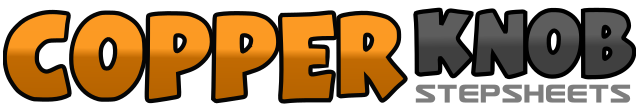 .......Count:64Wall:2Level:Intermediate.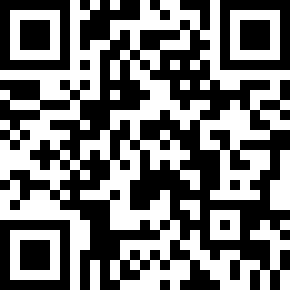 Choreographer:Sandy Kerrigan (AUS)Sandy Kerrigan (AUS)Sandy Kerrigan (AUS)Sandy Kerrigan (AUS)Sandy Kerrigan (AUS).Music:Never Wear Mascara (When You Love a Married Man) - Linda Gail LewisNever Wear Mascara (When You Love a Married Man) - Linda Gail LewisNever Wear Mascara (When You Love a Married Man) - Linda Gail LewisNever Wear Mascara (When You Love a Married Man) - Linda Gail LewisNever Wear Mascara (When You Love a Married Man) - Linda Gail Lewis........1-4Step right to right, tap left beside, step left to left, tap right beside5-8Right heel to right turning ½ right, step left to left with double left hip1-8Repeat the first 8 counts1-4Right toe heel strut back, left toe heel strut back5-8Step right to right, hold and look to right, double right hip1-4Left toe heel strut back, right toe heel strut back (on back right angle)5-8Tap left beside right, hold, ball step forward left, right, step forward left (facing front left angle)1-4Facing front left angle, step forward right, kick left, step back left, kick right&5-6Straighten to front, ball step together right, left, hold7-8Weight on left, double right hip bounce, at same time click right hand down & up1-4Rock forward right, replace left, turning ½ right step forward right hold5-8Step forward left ½ pivot right, cross left in front of right at same time double right shoulder shimmy forward1-4Right toe heel strut to right side, left toe heel strut across right5-6Facing front right angle, v step, step right out, step left out7-8Step back right, tap left beside1-4Straighten to front wall, step left to left, cross right over left, step left to left, ½ hinge turn right step right to right5-8Wide step left to left, drag right to meet left, double right hip push up with hands on hips